Provisional agendaOrganization of the SessionOpeningAdoption of the AgendaWorking ArrangementsCIMO’s vision in the context of the wigos vision and of the WMO constituent body reformThe WMO constituent body reformReview of the current status of the WIGOS vision and of relevant decisions of the WMO Executive CouncilThe future of environmental measurementsthe CIMO working structure in the context of the changing governance structureUpdate of the CIMO working structureEnsuring continuation of CIMO’s activities in the new WMO governance structureOther BusinessClosure of the Session__________World Meteorological Organization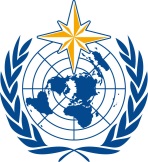 Commission for Instruments and Methods of Observation Strategic Plan Meeting
Geneva, Switzerland, 27-29 June 2017/ World Meteorological OrganizationCommission for Instruments and Methods of Observation Strategic Plan Meeting
Geneva, Switzerland, 27-29 June 2017Submitted by:
18.05.2017